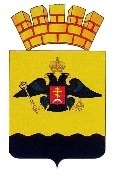 РЕШЕНИЕГОРОДСКОЙ ДУМЫ МУНИЦИПАЛЬНОГО ОБРАЗОВАНИЯ ГОРОД НОВОРОССИЙСКот ___ _________  2023 года							          № г. НовороссийскОб утверждении перечняиндикаторов риска нарушения обязательных требований, используемые при осуществлении муниципального контроля в сфере благоустройства на территории муниципального образования город НовороссийскРуководствуясь Федеральным законом от 31.07.2020 № 248-ФЗ «О государственном контроле (надзоре) и муниципальном контроле в Российской Федерации», Федеральным законом от 06.10.2003 № 131-ФЗ «Об общих принципах организации местного самоуправления в Российской Федерации», в соответствии с Уставом муниципального образования город Новороссийск городская Дума муниципального образования город Новороссийск р е ш и л а:Внести в Положение о муниципальном контроле в сфере благоустройства на территории муниципального образования город Новороссийск следующие изменения:1.1 Статью 9 Положения о муниципальном контроле в сфере благоустройства на территории муниципального образования город Новороссийск (далее- Положение) дополнить абзацем шестым следующего содержания:"Ключевые показатели, их целевые значения, индикативные показатели муниципального контроля в области благоустройства территории муниципального образования город Новороссийск приведены в приложении N 3 к настоящему Положению."1.2 Положение дополнить приложением N 3 и изложить их в редакции согласно приложении N 3Поручить администрации муниципального образования город Новороссийск привести свои нормативные правовые акты в соответствие с настоящим решением.Отделу информационной политики и средств массовой информации администрации муниципального образования город Новороссийск (Резун) обеспечить официальное опубликование настоящего решения в печатном средстве массовой информации и размещение (опубликование) настоящего решения на официальном сайте администрации и городской Думы муниципального образования город Новороссийск в информационно-телекоммуникационной сети «Интернет».Контроль за выполнением настоящего решения возложить на председателя комитета городской Думы по жилищно-коммунальному хозяйству и градостроительной политике И.Г. Канакиди и и.о. заместителя главы муниципального образования Е.Н. Степаненко.Настоящее решение вступает в силу со дня его официального опубликования.Глава муниципального образования	         Председатель городской Думыгород Новороссийск                            _____________А.В. Кравченко                           ______________ А.В. ШаталовПЕРЕЧЕНЬиндикаторов риска нарушения обязательных требований, используемые при осуществлении муниципального контроля в сфере благоустройства на территории муниципального образования город НовороссийскИндикаторами риска нарушения обязательных требований при осуществлении муниципального контроля в сфере благоустройства являются:1. Отсутствие сведений об окончании земляных работ по истечении срока действия разрешения на их проведение(ордера);2. Отсутствие у контрольного органа информации об исполнении в установленный срок предписания об устранении выявленных нарушений обязательных требований, выданного по итогам контрольного (надзорного) мероприятия без взаимодействия с контролируемым лицом.3. Наличие в течение календарного года не менее 5 постановлений по делу об административном правонарушении о назначении административного наказания за нарушение обязательных требований в сфере благоустройства на территории муниципального образования город Новороссийск, вынесенных в отношении контролируемого лица;4. Размещение в средствах массовой информации, информационной сети «Интернет», в том числе на официальных страницах органов местного самоуправления, иных источниках информирования, в течение одного месяца двух и более отрицательных отзывов о качестве содержания прилегающей территории;5. Поступление двух и более жалоб (обращений) в течении календарного года на контролируемое лицо, содержащих информацию о нарушении обязательных требований.И.о. заместитель главы муниципального образования                                                            Е.Н. СтепаненкоПриложение № 3к решению городской Думы      муниципального образования город Новороссийскот 20сентября 2022 № 295 "Приложение N 3к Положениюо муниципальном контролев области благоустройстватерритории муниципальногообразования город Новороссийск